OPB 11  Navodila za delo 18. 3. 2020Ker se bliža materinski dan, v tem tednu premislite, kako bi mami povedali, da jo imate radi. V pomoč naj vam bo pesem Neže Maurer. Preberite jo. 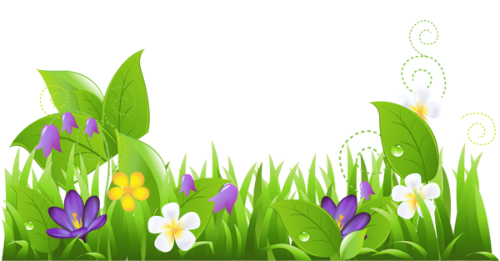 Mami zapojte pesmico, zagotovo poznate kakšno. Lahko pa poskusite zapeti Pesem za mamo pesnice Neže Maurer na povsem svojo melodijo. Zabavajte se. Poskrbite za svoje zdravje. Umivajte si roke, gibajte se na svežem zraku, vendar ne na krajih, kjer je veliko ljudi. Dejavnosti niso obvezne. Ostanite zdravi.Učiteljica Monika Č.